Converting Mixed Numbers to Improper Fractions1 2/3 is known as a mixed number, because it is made up of a whole number and a fraction.5/3 is called an improper fraction, because the numerator is bigger than the denominator.You can write the whole number part of a mixed number as a fraction, and then add the fractions together.1 2/3 = 3/3 + 2/3 = 5/3Here is another example:2 1/4 = 1 + 1 + 1/4 = 4/4 + 4/4 + 1/4 = 9/4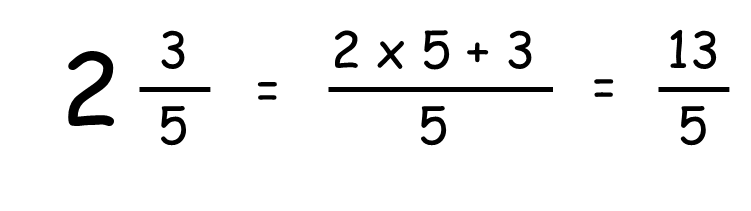 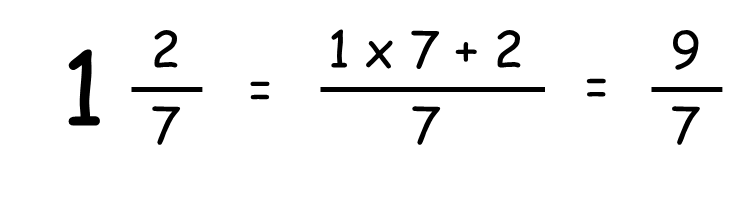 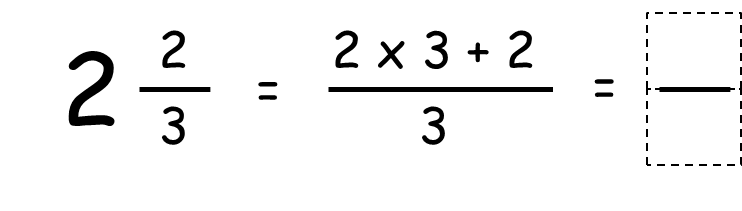 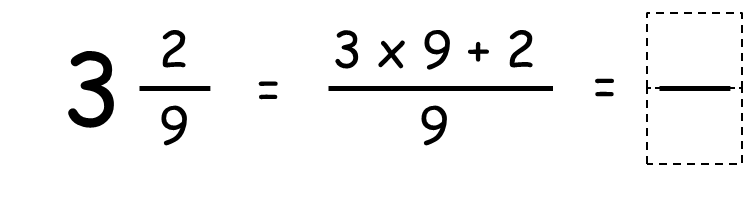 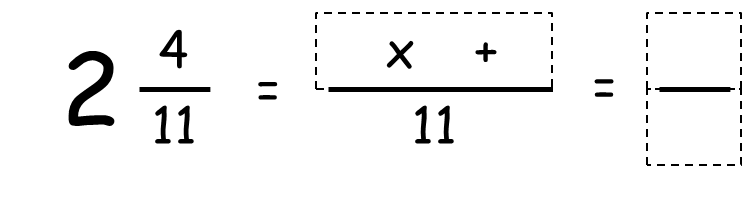 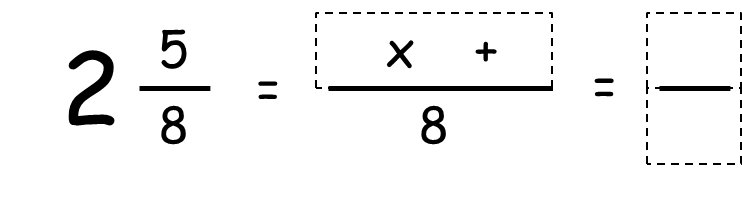 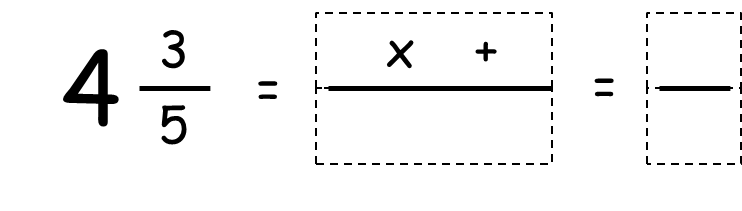 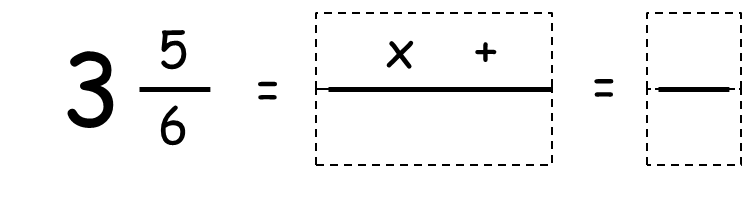 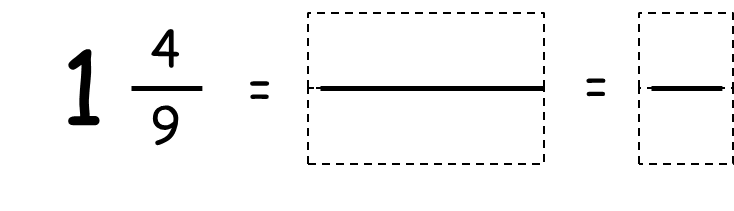 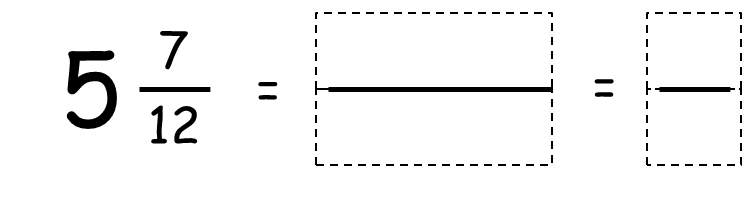 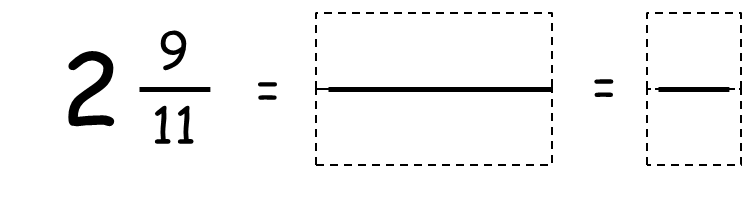 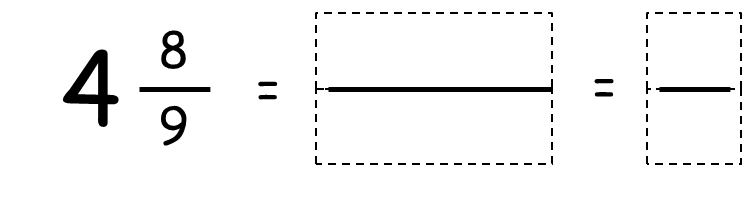 